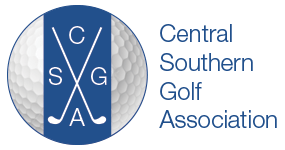 CSGA DISTRICT PLAYERS AWARD – 2021 
TERMS OF THE COMPETITION1. EVENT1.1 The CSGA District Players Award competition consists of designated CSGA and affiliated club events approved by the CSGA Match Committee and will be conducted from 1 February - 30 November each year.1.2 All events are to be played in accordance with the Rules of Golf as adopted by R&A Rules Limited, together with such local rules as are in force on the course over which the competition rounds are being played.1.3 The CSGA Match Committee reserves the right to amend the CSGA District Players Award Conditions of Play and Prize allocations at any time as it sees fit.2. ELIGIBILITY & ENTRY2.1 The CSGA District Players Award Competition is open to female amateur golfers who are members of clubs affiliated with the CSGA and hold a WHS Handicap. To ensure consistency across all eligible events, players in Club Open Days that allow a daily handicap up to 54 will have the scores adjusted to reflect a maximum daily handicap of 45.2.2 It is the player’s responsibility to advise the CSGA District Players Award Officer of their participation in the award. 2.3 Entry into the CSGA District Players Award competition is by registration online via CSGA website: https://csga.asn.au/cms/players-award-registration-form/or by using the form available on the website returned to the CSGA Committee by email:  csgaevents@csga.asn.au2.4 Competitors will have their points awarded for competitions that take place from the date of receipt of their entry unless otherwise advised. 2.5 To qualify a player must play a minimum of 5 designated CSGA events and Club Open Days.2.6 Following a designated event it is the responsibility of the participating club to submit the scores, converted to stableford points, to the representative of the CSGA. Players with daily handicaps exceeding 45 need to have their scores adjusted to reflect a maximum eligible daily handicap of 45. The preferred format is an Excel style spread sheet or Word document emailed to csgaevents@csga.asn.au3. POINTS ALLOCATION3.1 Allocation of points for attendance at events will no longer be included in the calculation of the final points score. 3.2 The winning score will be based on an average stableford score over all rounds completed.4. PRIZE ALLOCATION4.1 The competition will conclude with the last designated event of the year and the prizes will be awarded at the CSGA Opening Day in the following year.4.2 In the event of a tie for the CSGA District Players Award, a count back will be made on the number of games attended. The player completing the most games will be awarded the prize. Should there still be a tie joint prizes will be awarded.4.3 A Voucher will be awarded for 1st, 2nd & 3rd places – amounts to be determined by the CSGA Committee.